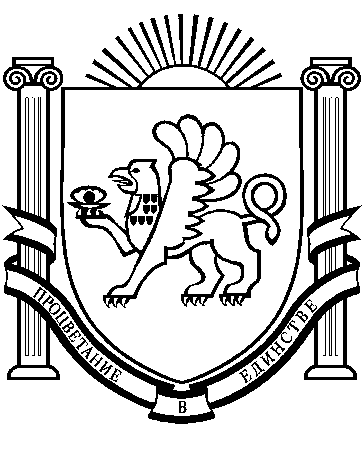 РЕСПУБЛИКА КРЫМРАЗДОЛЬНЕНСКИЙ РАЙОН АДМИНИСТРАЦИЯ СЕРЕБРЯНСКОГО СЕЛЬСКОГО ПОСЕЛЕНИЯ ПОСТАНОВЛЕНИЕ03 апреля  2024 г.                   с. Серебрянка                               № 43Об утверждении Порядка составления и ведения кассового плана исполнения бюджета муниципального образования Серебрянское сельское поселение     Раздольненского   района Республики Крым в текущем финансовом годуВ соответствии со статьей 217.1 Бюджетного кодекса Российской Федерации, а также с целью обеспечения своевременного составления и ведения кассового плана исполнения бюджета муниципального образования Серебрянское сельское поселение Раздольненского района Республики Крым, а также в целях приведения в соответствие с действующим законодательством Российской Федерации, Уставом муниципального образования Серебрянское сельское поселение Раздольненского района Республики Крым, администрация Серебрянского сельского поселения,  ПОСТАНОВЛЕТ:1. Утвердить Порядок составления и ведения кассового плана исполнения бюджета муниципального образования Серебрянское сельское поселение Раздольненского района Республики Крым в текущем финансовом году (прилагается).2. Постановление Администрации Серебрянского сельского Раздольненского района от 31.12.2014 года № 22 «Об      утверждении      Порядка  составления   и ведения кассового плана бюджета Серебрянского сельского    поселения    Раздольненского    района Республики Крым» признать утратившим силу.3. Обнародовать данное постановление путем размещения на информационном стенде Администрации Серебрянского сельского поселения, расположенного по адресу: с. Серебрянка, ул. Пушкина, 7 и на официальном сайте Администрации Серебрянского сельского поселения в сети «Интернет» (http://serebryanka-rk.ru).4. Контроль за исполнением постановления возлагаю на заведующего сектором Исмаилову Э.А.Председатель Серебрянского сельского совета- глава администрацииСеребрянского сельского поселения                                            Н.И. Зюкина                  УТВЕРЖДЕНПостановлением                             Администрации Серебрянского                                                               сельского поселения                                               Раздольненского района Республики Крым от 03.04.2024 года № 43ПОРЯДОКСОСТАВЛЕНИЯ И ВЕДЕНИЯ КАССОВОГО ПЛАНА ИСПОЛНЕНИЯ БЮДЖЕТА МУНИЦИПАЛЬНОГО ОБРАЗОВАНИЯ СЕРЕБРЯНСКОЕ СЕЛЬСКОЕ ПОСЕЛЕНИЕ РАЗДОЛЬНЕНСКОГО РАЙОН РЕСПУБЛИКИ КРЫМ В ТЕКУЩЕМ ФИНАНСОВОМ ГОДУI. Общие положения 1. Настоящий Порядок разработан в соответствии с Бюджетным кодексом Российской Федерации (далее - Бюджетный кодекс) и определяет правила составления и ведения кассового плана исполнения бюджета муниципального образования Серебрянское сельское поселение Раздольненского района Республики Крым в текущем финансовом году (далее - кассовый план), а также состав и сроки представления главными распорядителями средств бюджета муниципального образования Серебрянское сельское поселение Раздольненского района Республики Крым в, главными администраторами доходов бюджета муниципального образования Серебрянское сельское поселение Раздольненского района Республики Крым, главными администраторами источников финансирования дефицита бюджета муниципального образования Серебрянское сельское поселение Раздольненского района Республики Крым сведений, необходимых для составления и ведения кассового плана.Кассовый план составляется после утверждения бюджета на очередной финансовый год и доведения показателей сводной бюджетной росписи бюджета муниципального образования Серебрянское сельское поселение Раздольненского района Республики Крым (далее - СБР) до главных распорядителей средств бюджета муниципального образования Серебрянское сельское поселение Раздольненского района Республики Крым на текущий финансовый год.2. Под кассовым планом понимается прогноз кассовых поступлений в бюджет муниципального образования Серебрянское сельское поселение Раздольненского района Республики Крым и кассовых выплат из бюджета муниципального образования Серебрянское сельское поселение Раздольненского района Республики Крым в текущем финансовом году с помесячной детализацией.В кассовом плане устанавливается предельный объем денежных средств, используемых на осуществление операций по управлению остатками средств на едином счете бюджета.Составление и ведение кассового плана осуществляется на основании:1) показателей для кассового плана по доходам бюджета муниципального образования Серебрянское сельское поселение Раздольненского района Республики Крым;2) показателей для кассового плана по расходам бюджета муниципального образования Серебрянское сельское поселение Раздольненского района Республики Крым;3) показателей для кассового плана по источникам финансирования дефицита бюджета муниципального образования Серебрянское сельское поселение Раздольненского района Республики Крым.В качестве единицы измерения показателей кассового плана применяется рубль.3. Кассовый план содержит следующие основные показатели:1) Прогноз кассовых поступлений в бюджет муниципального образования Серебрянское сельское поселение Раздольненского района Республики Крым:- прогноз поступления доходов в бюджет муниципального образования Серебрянское сельское поселение Раздольненского района Республики Крым;- прогноз поступления источников финансирования дефицита бюджета муниципального образования Серебрянское сельское поселение Раздольненского района Республики Крым;2) Прогноз кассовых выплат из бюджета муниципального образования Серебрянское сельское поселение Раздольненского района Республики Крым:- прогноз кассовых выплат в части расходов муниципального образования Серебрянское сельское поселение Раздольненского района Республики Крым;- прогноз кассовых выплат в части источников финансирования дефицита бюджета муниципального образования Серебрянское сельское поселение Раздольненского района Республики Крым.4. В течение 10 рабочих дней после утверждения СБР, в соответствии с Порядком составления и ведения сводной бюджетной росписи бюджета муниципального образования Серебрянское сельское поселение Раздольненского района Республики Крым, утвержденным постановлением Администрации Серебрянского сельского поселения Раздольненского района Республики Крым (далее – Администрация), на основании данных, представленных в программном продукте и на бумажном носителе главными распорядителями бюджетных средств (далее - ГРБС) направляется для проверки. В течение 2 рабочих дней после проверки формируется кассовый план в программном продукте и на бумажном носителе, согласно приложению 1 к настоящему Порядку.5. После утверждения в программном продукте кассовый план распечатывается и подписывается. II. Порядок составления и ведения показателей кассовых поступлений в бюджет муниципального образования Серебрянское сельское поселение Раздольненского района Республики Крым6. Показатели для кассового плана по доходам бюджета муниципального образования Серебрянское сельское поселение Раздольненского района Республики Крым формируются на основании:1) прогноза поступлений доходов в бюджет муниципального образования Серебрянское сельское поселение Раздольненского района Республики Крым в разрезе соответствующих кодов классификации доходов главных администраторов доходов бюджета муниципального образования Серебрянское сельское поселение Раздольненского района Республики Крым;2) прогноза поступлений по источникам финансирования дефицита бюджета муниципального образования Серебрянское сельское поселение Раздольненского района Республики Крым в разрезе соответствующих кодов бюджетной классификации источников финансирования дефицитов бюджетов главных администраторов источников финансирования дефицита бюджета.7. В части безвозмездных поступлений в бюджет муниципального образования Серебрянское сельское поселение Раздольненского района Республики Крым главные администраторы доходов бюджета муниципального образования Серебрянское сельское поселение Раздольненского района Республики Крым предоставляют данные изменения для формирования кассового плана в программном продукте в течение 1 рабочего дня или для формирования пакета документов на корректировку бюджета в части доходов.8. Главные администраторы источников финансирования дефицита бюджета составляют и представляют помесячное распределение источников финансирования дефицита бюджета муниципального образования Серебрянское сельское поселение Раздольненского района Республики Крым в части поступления источников финансирования дефицита бюджета по соответствующим кодам бюджетной классификации на бумажном носителе и отражают соответствующие показатели кассового плана в программном продукте.9. Данные об остатках средств на счете бюджета муниципального образования Серебрянское сельское поселение Раздольненского района Республики Крым на начало текущего финансового года представляются по необходимости.III. Порядок составления и ведения показателей кассовых выплат из бюджета муниципального образования Серебрянское сельское поселение Раздольненского района Республики Крым10. Показатели для кассового плана по расходам бюджета муниципального образования Серебрянское сельское поселение Раздольненского района Республики Крым формируются на основании:1) СБР и бюджетных росписей ГРБС бюджета муниципального образования Серебрянское сельское поселение Раздольненского района Республики Крым;2) прогнозов отдельных кассовых выплат по расходам бюджета муниципального образования Серебрянское сельское поселение Раздольненского района Республики Крым на текущий финансовый год в разрезе кодов классификации расходов бюджетов с помесячной детализацией;3) прогноза выплат в части источников финансирования дефицита бюджета муниципального образования Серебрянское сельское поселение Раздольненского района Республики Крым в разрезе соответствующих кодов бюджетной классификации источников финансирования дефицитов бюджетов по главным администраторам источников финансирования дефицита бюджета.11. ГРБС составляют в программном продукте  и на бумажных носителях помесячное распределение кассовых выплат по расходам бюджета муниципального образования Серебрянское сельское поселение Раздольненского района Республики Крым в разрезе кодов классификации расходов бюджетов по форме согласно приложению 4 к настоящему Порядку. По предоставляемым субсидиям бюджетным, автономным учреждениям и иным некоммерческим организациям в показателях кассового плана в части расходов бюджета необходимо обязательное отражение детализации по дополнительному коду аналитических классификаторов классификации операций сектора государственного управления (суб КОСГУ) 2410211 (только расходы на фонд оплаты труда и взносы по обязательному социальному страхованию на выплаты по оплате труда работников и иные выплаты работникам учреждений), 2410241 (за исключением расходов на фонд оплаты труда и взносы по обязательному социальному страхованию на выплаты работникам учреждений).Кассовый план по расходам ГРБС представляют на бумажном носителе и в электронном виде (в программном продукте).Представленный ГРБС кассовый план по расходам бюджета муниципального образования Серебрянское сельское поселение Раздольненского района Республики Крым проверяется в течение одного рабочего дня. В случае отсутствия замечаний кассовый план утверждения в программном продукте.При наличии замечаний кассовый план по расходам ГРБС не позднее следующего рабочего дня со дня представления возвращается ГРБС на доработку.Доработанный кассовый план должен быть представлен в течение 1 рабочего дня после направления его на доработку.12. Главные администраторы источников финансирования дефицита бюджета составляют и представляют помесячное распределение выплат по источникам финансирования дефицита бюджета муниципального образования Серебрянское сельское поселение Раздольненского района Республики Крым и отражают соответствующие показатели кассового плана в программном продукте.13. При внесении изменений в кассовый план необходимо применять тип средств:01.00.00 – Средства бюджета;01.01.00 – Средства собственного бюджета;01.02.00 – Средства федерального бюджета;01.03.00 – Средства республиканского бюджета;01.04.00  - Средства вышестоящего районного бюджета01.07.00 – Межбюджетные трансферты из бюджета г.Москва.Администрация Серебрянского сельского поселения осуществляет анализ и контроль сбалансированности кассового плана по доходам, расходам и источникам финансирования дефицита бюджета муниципального образования Серебрянское сельское поселение Раздольненского района Республики Крым.IV. Формирование уведомлений о внесении изменений в кассовый план по доходам, расходам и источникам финансирования дефицита бюджета муниципального образования Серебрянское сельское поселение Раздольненского района Республики Крым14. Внесение изменений в кассовый план осуществляется в случае:- внесения изменений в решение о бюджете и внесения изменений в сводную бюджетную роспись, предусматривающих изменение показателей, являющихся основанием для составления кассового плана;- значительного отклонения фактических поступлений доходов местного бюджета по соответствующим источникам в текущем месяце от показателей, предусмотренных кассовым планом;- перераспределения показателей доходов в бюджете муниципального образования Серебрянское сельское поселение Раздольненского района Республики Крым между главными администраторами доходов, кодами подвидов по видам доходов классификации доходов бюджетов в пределах общего объёма поступлений по конкретным видам доходов, утверждённых решением о бюджете (на основании служебного распоряжения);- изменения месячных потребностей в объемах финансирования, запланированных главными распорядителями;- изменение помесячного прогноза кассовых поступлений и кассовых выплат источников финансирования дефицита, запланированных главными администраторами источников финансирования дефицита.15. При значительном превышении (снижении) фактических поступлений доходов в текущем месяце допускается внесение изменений в кассовый план в части увеличения (уменьшения) доходов текущего месяца по соответствующим источникам с одновременным уменьшением (увеличением) плана доходов последующих месяцев.Предлагаемые главными распорядителями изменения не должны вести к образованию или увеличению кредиторской задолженности по уменьшаемым выплатам местного бюджета в соответствующем периоде.В течение месяца ГРБС могут вносить изменения в кассовый план по расходам бюджета муниципального образования Серебрянское сельское поселение Раздольненского района Республики Крым в части типа средств 01.00.00 "Средства бюджета" по форме согласно приложению 6 к настоящему Порядку в программном продукте не позднее 25 числа текущего месяца, за исключением изменений по расходам, несущим заявительный характер, и изменений, утвержденных решением Серебрянского сельского совета Раздольненского района Республики Крым о бюджете муниципального образования Серебрянское сельское поселение Раздольненского района Республики Крым. Внесение изменений в кассовый план после установленного срока возможно в случаях, установленных законодательством Российской Федерации.16. В течение месяца главные администраторы доходов представляют изменения о помесячном распределении доходов по соответствующим кодам бюджетной классификации не позднее последнего рабочего дня текущего месяца. Не позднее последнего рабочего дня текущего месяца отражает соответствующие изменения в программном продукте и формирует уведомления (сведения) по форме приложений № 5.17. В течение месяца главные администраторы источников финансирования дефицита бюджета представляют уточненные сведения о помесячном распределении источников финансирования дефицита бюджета по соответствующим кодам бюджетной классификации не позднее последнего рабочего дня текущего месяца, и отражает соответствующие уточнения в программном продукте.18. При внесении изменений в кассовый план необходимо применять код вида изменений:01.00.0 Поправки к решению о бюджете/изменения, вносимые в связи с принятием решения о внесении изменений в закон о бюджете;02.00.0 Внесение изменений в СБР без поправок к решению о бюджете на основании 217 статьи БК;03.00.0 Иные изменения СБР без поправок к решению о бюджете;04.00.0 Перераспределения, не связанные с внесением изменений в показатели сводной бюджетной росписи и лимитов бюджетных обязательств (кассового плана);05.00.0 Изменения БР без изменений СВР;08.00. 0 Изменения кассового плана по источникам финансирования дефицита бюджета.19. Для соблюдения сбалансированности кассового плана при внесении изменений в части кассовых выплат по типу средств 01.01.00 (Собственные средства бюджета), затрагивающих предельный месячный объем осуществляется внесение изменений в кассовый план по доходам и (или) источникам дефицита по типу средств 01.01.00.20. На основании ходатайств и уведомлений главных распорядителей бюджетных средств (ГРБС) и главных администраторов доходов (ГАД) на внесение изменений в кассовый план помимо уведомлений формируются служебные распоряжения, содержащие (отражающие) помесячное движение в части расходов, доходов и (или) источников и подписываются исполнителями.21.   Ежемесячно в последний рабочий день текущего месяца сектор по вопросам финансов и бухгалтерского учета осуществляет анализ сбалансированности кассового плана по доходам, расходам и источникам финансирования дефицита бюджета муниципального образования Серебрянское сельское поселение Раздольненского района Республики Крым.22.   Ежемесячно в последний день текущего месяца сектор по вопросам финансов и бухгалтерского учета формирует в программном продукте кассовый план бюджета муниципального образования Серебрянское сельское поселение Раздольненского района Республики Крым по состоянию на последний рабочий день отчетного месяца.Приложениек Порядку составления и ведения кассового планаКассовый план исполнения бюджета муниципального образования исполнения бюджета муниципального образования Серебрянское сельское поселение Раздольненского района Республики Крым (рублей)Руководитель                            ____________________                                ________________                      ___________________________                                            (должность)                                                                  (подпись)                                            (расшифровка подписи)Исполнитель                        ____________________                                ________________                      ___________________________                                         (должность)                                                                  (подпись)                                            (расшифровка подписи)Приложение 2Показатели поступлений доходов в бюджет муниципального образования Серебрянское сельское поселение Раздольненского района Республики Крым, утвержденные решением о бюджете ______________________________________________________________(главный администратор доходов местного бюджета)              (рублей)(Наименование должности руководителя)   ___________      ____________________                                                                                         (подпись)           (расшифровка росписи)Приложение 3Предложения о помесячном распределении кассовых поступлений доходов в бюджет муниципального образования Серебрянское сельское поселение Раздольненского района Республики Крым___________________________________________________________________________________(наименование главного администратора доходов бюджета муниципального образования)(рублей)Руководитель                                       ____________________Приложение 4к Порядку составления и ведениякассового плана исполнения бюджетаот 03.04.2024 № 43Предложения о помесячном распределении кассовых выбытий в части расходов из бюджета муниципального образования Серебрянское сельское поселение Раздольненского района Республики Крым____________________________________________________________(наименование главного распорядителя средств бюджета муниципального образования)(рублей)Руководитель                        ____________________Приложение 5к Порядку составления и ведения кассового планаисполнения бюджета от 03.04.2024 № 43Уведомлениеоб изменении кассового плана в части доходов бюджета №___от _____________________Наименование финансового органа  ________________________________________________                                  ДатаКому                                                     ________________________________________________                                по ОКПОНаименование бюджета                     ________________________________________________                                  Глава по БКЕдиница измерения: руб.                                                                                                                                             Основание                                           ________________________________________________                                  Л/счёт                                                                                                                                                                                  по ОКТМОРуководитель                             ____________________                                ________________                      ___________________________                                            (должность)                                                                  (подпись)                                            (расшифровка подписи)Исполнитель                               ____________________                                ________________                      ___________________________                                            (должность)                                                                  (подпись)                                            (расшифровка подписи)                                                                                                                                                                                                                                                                                      Приложение 6к Порядку составления и ведения   от 03.04.2024 № 43Руководитель                             ____________________                                ________________                      ___________________________                                            (должность)                                                                  (подпись)                                            (расшифровка подписи)Исполнитель                               ____________________                                ________________                      ___________________________                                            (должность)                                                                  (подпись)                                            (расшифровка подписи)Главный распорядитель (главный администратор) бюджетаГлавный распорядитель (главный администратор) бюджетаКоды бюджетной классификацииТип средствКод целиСумма на год, всегоВ том числеВ том числеВ том числеВ том числеВ том числеВ том числеВ том числеВ том числеВ том числеВ том числеВ том числеВ том числеВ том числеВ том числеВ том числеВ том числеВ том числеВ том числеГлавный распорядитель (главный администратор) бюджетаГлавный распорядитель (главный администратор) бюджетаКоды бюджетной классификацииТип средствКод целиСумма на год, всегоянварьфевральмартмартапрельапрельмаймайиюньиюньиюльиюльавгустсентябрьсентябрьоктябрьноябрьдекабрьОстатки средств на начало года, в том числе:Остатки средств на начало года, в том числе:xxxxxxxxxxxxxxxxxxxxxxФедеральные целевыеФедеральные целевыеxxxxxxxxxxxxxxxxxxxxxxРеспубликанские целевыеРеспубликанские целевыеxxxxxxxxxxxxxxxxxxxxxxДругие (нецелевые)Другие (нецелевые)xxxxxxxxxxxxxxxxxxxxxx1. Всего прогноз поступления доходов в бюджет:1. Всего прогноз поступления доходов в бюджет:1. Всего прогноз поступления доходов в бюджет:1. Всего прогноз поступления доходов в бюджет:1. Всего прогноз поступления доходов в бюджет:1. Всего прогноз поступления доходов в бюджет:1. Всего прогноз поступления доходов в бюджет:1. Всего прогноз поступления доходов в бюджет:1. Всего прогноз поступления доходов в бюджет:1. Всего прогноз поступления доходов в бюджет:1. Всего прогноз поступления доходов в бюджет:1. Всего прогноз поступления доходов в бюджет:1. Всего прогноз поступления доходов в бюджет:1. Всего прогноз поступления доходов в бюджет:1. Всего прогноз поступления доходов в бюджет:1. Всего прогноз поступления доходов в бюджет:1. Всего прогноз поступления доходов в бюджет:1. Всего прогноз поступления доходов в бюджет:1. Всего прогноз поступления доходов в бюджет:1. Всего прогноз поступления доходов в бюджет:1. Всего прогноз поступления доходов в бюджет:1. Всего прогноз поступления доходов в бюджет:1. Всего прогноз поступления доходов в бюджет:1.1. Прогноз поступления доходов в бюджет1.1. Прогноз поступления доходов в бюджет1.1. Прогноз поступления доходов в бюджет1.1. Прогноз поступления доходов в бюджетИтого по главному распорядителю (главному администратору):Итого по главному распорядителю (главному администратору):1.2. Всего прогноз поступления источников финансирования дефицита бюджета:1.2. Всего прогноз поступления источников финансирования дефицита бюджета:1.2. Всего прогноз поступления источников финансирования дефицита бюджета:1.2. Всего прогноз поступления источников финансирования дефицита бюджета:1.2. Всего прогноз поступления источников финансирования дефицита бюджета:1.2. Всего прогноз поступления источников финансирования дефицита бюджета:1.2. Всего прогноз поступления источников финансирования дефицита бюджета:1.2. Всего прогноз поступления источников финансирования дефицита бюджета:1.2. Всего прогноз поступления источников финансирования дефицита бюджета:1.2. Всего прогноз поступления источников финансирования дефицита бюджета:1.2. Всего прогноз поступления источников финансирования дефицита бюджета:1.2. Всего прогноз поступления источников финансирования дефицита бюджета:1.2. Всего прогноз поступления источников финансирования дефицита бюджета:1.2. Всего прогноз поступления источников финансирования дефицита бюджета:1.2. Всего прогноз поступления источников финансирования дефицита бюджета:1.2. Всего прогноз поступления источников финансирования дефицита бюджета:1.2. Всего прогноз поступления источников финансирования дефицита бюджета:1.2. Всего прогноз поступления источников финансирования дефицита бюджета:1.2. Всего прогноз поступления источников финансирования дефицита бюджета:1.2. Всего прогноз поступления источников финансирования дефицита бюджета:1.2. Всего прогноз поступления источников финансирования дефицита бюджета:1.2. Всего прогноз поступления источников финансирования дефицита бюджета:1.2. Всего прогноз поступления источников финансирования дефицита бюджета:Итого по главному распорядителю (главному администратору):Итого по главному распорядителю (главному администратору):ПРОГНОЗ КАССОВЫХ ПОСТУПЛЕНИЙ:ПРОГНОЗ КАССОВЫХ ПОСТУПЛЕНИЙ:Раздел 2. Прогноз кассовых выплат из бюджетаРаздел 2. Прогноз кассовых выплат из бюджетаРаздел 2. Прогноз кассовых выплат из бюджетаРаздел 2. Прогноз кассовых выплат из бюджетаРаздел 2. Прогноз кассовых выплат из бюджетаРаздел 2. Прогноз кассовых выплат из бюджетаРаздел 2. Прогноз кассовых выплат из бюджетаРаздел 2. Прогноз кассовых выплат из бюджетаРаздел 2. Прогноз кассовых выплат из бюджетаРаздел 2. Прогноз кассовых выплат из бюджетаРаздел 2. Прогноз кассовых выплат из бюджетаРаздел 2. Прогноз кассовых выплат из бюджетаРаздел 2. Прогноз кассовых выплат из бюджетаРаздел 2. Прогноз кассовых выплат из бюджетаРаздел 2. Прогноз кассовых выплат из бюджетаРаздел 2. Прогноз кассовых выплат из бюджетаРаздел 2. Прогноз кассовых выплат из бюджетаРаздел 2. Прогноз кассовых выплат из бюджетаРаздел 2. Прогноз кассовых выплат из бюджетаРаздел 2. Прогноз кассовых выплат из бюджетаРаздел 2. Прогноз кассовых выплат из бюджетаРаздел 2. Прогноз кассовых выплат из бюджетаРаздел 2. Прогноз кассовых выплат из бюджета2.1. Прогноз кассовых выплат в части расходов бюджета2.1. Прогноз кассовых выплат в части расходов бюджета2.1. Прогноз кассовых выплат в части расходов бюджета2.1. Прогноз кассовых выплат в части расходов бюджета2.1. Прогноз кассовых выплат в части расходов бюджета2.1. Прогноз кассовых выплат в части расходов бюджета2.1. Прогноз кассовых выплат в части расходов бюджета2.1. Прогноз кассовых выплат в части расходов бюджета2.1. Прогноз кассовых выплат в части расходов бюджета2.1. Прогноз кассовых выплат в части расходов бюджета2.1. Прогноз кассовых выплат в части расходов бюджета2.1. Прогноз кассовых выплат в части расходов бюджета2.1. Прогноз кассовых выплат в части расходов бюджета2.1. Прогноз кассовых выплат в части расходов бюджета2.1. Прогноз кассовых выплат в части расходов бюджета2.1. Прогноз кассовых выплат в части расходов бюджета2.1. Прогноз кассовых выплат в части расходов бюджета2.1. Прогноз кассовых выплат в части расходов бюджета2.1. Прогноз кассовых выплат в части расходов бюджета2.1. Прогноз кассовых выплат в части расходов бюджета2.1. Прогноз кассовых выплат в части расходов бюджета2.1. Прогноз кассовых выплат в части расходов бюджета2.1. Прогноз кассовых выплат в части расходов бюджетаВсего прогноз кассовых выплат из бюджета:Всего прогноз кассовых выплат из бюджета:Всего прогноз кассовых выплат из бюджета:Всего прогноз кассовых выплат из бюджета:Итого по главному распорядителю (главный администратор):Итого по главному распорядителю (главный администратор):2.2. Прогноз кассовых выплат в части источников финансирования дефицита бюджета:2.2. Прогноз кассовых выплат в части источников финансирования дефицита бюджета:2.2. Прогноз кассовых выплат в части источников финансирования дефицита бюджета:2.2. Прогноз кассовых выплат в части источников финансирования дефицита бюджета:2.2. Прогноз кассовых выплат в части источников финансирования дефицита бюджета:2.2. Прогноз кассовых выплат в части источников финансирования дефицита бюджета:2.2. Прогноз кассовых выплат в части источников финансирования дефицита бюджета:2.2. Прогноз кассовых выплат в части источников финансирования дефицита бюджета:2.2. Прогноз кассовых выплат в части источников финансирования дефицита бюджета:2.2. Прогноз кассовых выплат в части источников финансирования дефицита бюджета:2.2. Прогноз кассовых выплат в части источников финансирования дефицита бюджета:2.2. Прогноз кассовых выплат в части источников финансирования дефицита бюджета:2.2. Прогноз кассовых выплат в части источников финансирования дефицита бюджета:2.2. Прогноз кассовых выплат в части источников финансирования дефицита бюджета:2.2. Прогноз кассовых выплат в части источников финансирования дефицита бюджета:2.2. Прогноз кассовых выплат в части источников финансирования дефицита бюджета:2.2. Прогноз кассовых выплат в части источников финансирования дефицита бюджета:2.2. Прогноз кассовых выплат в части источников финансирования дефицита бюджета:2.2. Прогноз кассовых выплат в части источников финансирования дефицита бюджета:2.2. Прогноз кассовых выплат в части источников финансирования дефицита бюджета:2.2. Прогноз кассовых выплат в части источников финансирования дефицита бюджета:2.2. Прогноз кассовых выплат в части источников финансирования дефицита бюджета:2.2. Прогноз кассовых выплат в части источников финансирования дефицита бюджета:Итого по главному распорядителю (главному администратору):Итого по главному распорядителю (главному администратору):ПРОГНОЗ КАССОВЫХ ВЫПЛАТ:ПРОГНОЗ КАССОВЫХ ВЫПЛАТ:Направление остатков на покрытие временного кассового разрываНаправление остатков на покрытие временного кассового разрываНаправление остатков на покрытие временного кассового разрываНаправление остатков на покрытие временного кассового разрываКод главного администратора доходов местного бюджетаКод классификации доходов бюджета(вида, подвида доходов, классификации операций сектора государственногоуправления)Сумма на год, всегоКод главного администратора доходов местного бюджетаКод классификации доходов бюджета(вида, подвида доходов, классификации операций сектора государственногоуправления)Сумма на год, всегоИтого доходы:ХКоды классификации доходов бюджетаТип средствКод целиСумма на год, всегоВ том числе наВ том числе наВ том числе наВ том числе наВ том числе наВ том числе наВ том числе наВ том числе наВ том числе наВ том числе наВ том числе наВ том числе наКоды классификации доходов бюджетаТип средствКод целиСумма на год, всегоянварьфевральмартапрельмайиюньиюльавгустсентябрьоктябрьноябрьдекабрьИтого доходы:Код главного распорядителя средств бюджетаКоды бюджетной классификацииТип средствСумма на год, всегоВ том числе наВ том числе наВ том числе наВ том числе наВ том числе наВ том числе наВ том числе наВ том числе наВ том числе наВ том числе наВ том числе наВ том числе наКод главного распорядителя средств бюджетаКоды бюджетной классификацииТип средствСумма на год, всегоянварьфевральмартапрельмайиюньиюльавгустсентябрьоктябрьноябрьдекабрьРасходы всего:№ п/пКоды классификации доходов бюджетаТип средствКод целиИзменения показателей кассового планаИзменения показателей кассового планаИзменения показателей кассового планаИзменения показателей кассового планаИзменения показателей кассового планаИзменения показателей кассового планаИзменения показателей кассового планаИзменения показателей кассового планаИзменения показателей кассового планаИзменения показателей кассового планаИзменения показателей кассового планаИзменения показателей кассового планаИзменения показателей кассового плана№ п/пКоды классификации доходов бюджетаТип средствКод целиянварьфевральмартапрельмайиюньиюльавгустсентябрьоктябрьноябрьдекабрьСумма за годИтого:УВЕДОМЛЕНИЕУВЕДОМЛЕНИЕУВЕДОМЛЕНИЕУВЕДОМЛЕНИЕУВЕДОМЛЕНИЕУВЕДОМЛЕНИЕУВЕДОМЛЕНИЕУВЕДОМЛЕНИЕУВЕДОМЛЕНИЕУВЕДОМЛЕНИЕУВЕДОМЛЕНИЕУВЕДОМЛЕНИЕУВЕДОМЛЕНИЕУВЕДОМЛЕНИЕУВЕДОМЛЕНИЕУВЕДОМЛЕНИЕУВЕДОМЛЕНИЕУВЕДОМЛЕНИЕУВЕДОМЛЕНИЕУВЕДОМЛЕНИЕУВЕДОМЛЕНИЕУВЕДОМЛЕНИЕУВЕДОМЛЕНИЕУВЕДОМЛЕНИЕУВЕДОМЛЕНИЕУВЕДОМЛЕНИЕУВЕДОМЛЕНИЕУВЕДОМЛЕНИЕУВЕДОМЛЕНИЕУВЕДОМЛЕНИЕУВЕДОМЛЕНИЕУВЕДОМЛЕНИЕо помесячном распределении (изменении) кассового плана в части расходов бюджетао помесячном распределении (изменении) кассового плана в части расходов бюджетао помесячном распределении (изменении) кассового плана в части расходов бюджетао помесячном распределении (изменении) кассового плана в части расходов бюджетао помесячном распределении (изменении) кассового плана в части расходов бюджетао помесячном распределении (изменении) кассового плана в части расходов бюджетао помесячном распределении (изменении) кассового плана в части расходов бюджетао помесячном распределении (изменении) кассового плана в части расходов бюджетао помесячном распределении (изменении) кассового плана в части расходов бюджетао помесячном распределении (изменении) кассового плана в части расходов бюджетао помесячном распределении (изменении) кассового плана в части расходов бюджетао помесячном распределении (изменении) кассового плана в части расходов бюджетао помесячном распределении (изменении) кассового плана в части расходов бюджетао помесячном распределении (изменении) кассового плана в части расходов бюджетао помесячном распределении (изменении) кассового плана в части расходов бюджетао помесячном распределении (изменении) кассового плана в части расходов бюджетао помесячном распределении (изменении) кассового плана в части расходов бюджетао помесячном распределении (изменении) кассового плана в части расходов бюджетао помесячном распределении (изменении) кассового плана в части расходов бюджетао помесячном распределении (изменении) кассового плана в части расходов бюджетао помесячном распределении (изменении) кассового плана в части расходов бюджетао помесячном распределении (изменении) кассового плана в части расходов бюджетао помесячном распределении (изменении) кассового плана в части расходов бюджетао помесячном распределении (изменении) кассового плана в части расходов бюджетао помесячном распределении (изменении) кассового плана в части расходов бюджетао помесячном распределении (изменении) кассового плана в части расходов бюджетао помесячном распределении (изменении) кассового плана в части расходов бюджетао помесячном распределении (изменении) кассового плана в части расходов бюджетао помесячном распределении (изменении) кассового плана в части расходов бюджетао помесячном распределении (изменении) кассового плана в части расходов бюджетао помесячном распределении (изменении) кассового плана в части расходов бюджетао помесячном распределении (изменении) кассового плана в части расходов бюджетаФорма по ОКУДФорма по ОКУДФорма по ОКУДФорма по ОКУДот_______ 20____г. № ____от_______ 20____г. № ____от_______ 20____г. № ____от_______ 20____г. № ____от_______ 20____г. № ____от_______ 20____г. № ____от_______ 20____г. № ____от_______ 20____г. № ____от_______ 20____г. № ____от_______ 20____г. № ____от_______ 20____г. № ____от_______ 20____г. № ____от_______ 20____г. № ____от_______ 20____г. № ____от_______ 20____г. № ____от_______ 20____г. № ____от_______ 20____г. № ____от_______ 20____г. № ____от_______ 20____г. № ____от_______ 20____г. № ____от_______ 20____г. № ____от_______ 20____г. № ____от_______ 20____г. № ____от_______ 20____г. № ____от_______ 20____г. № ____от_______ 20____г. № ____от_______ 20____г. № ____от_______ 20____г. № ____от_______ 20____г. № ____от_______ 20____г. № ____от_______ 20____г. № ____от_______ 20____г. № ____ДатаДатаДатаДата    по КФО    по КФО    по КФО    по КФОпо КФОпо КФОпо КФОпо КФОпо КФОпо КФОпо КФОпо КФОНаименование органа, организующего исполнение бюджетаНаименование органа, организующего исполнение бюджетаНаименование органа, организующего исполнение бюджетаНаименование органа, организующего исполнение бюджетаНаименование органа, организующего исполнение бюджетаНаименование органа, организующего исполнение бюджетапо ПППпо ПППпо ПППпо ПППКомуКому(наименование распорядителя)(наименование распорядителя)(наименование распорядителя)(наименование распорядителя)(наименование распорядителя)(наименование распорядителя)(наименование распорядителя)(наименование распорядителя)(наименование распорядителя)(наименование распорядителя)(наименование распорядителя)(наименование распорядителя)(наименование распорядителя)(наименование распорядителя)(наименование распорядителя)(наименование распорядителя)(наименование распорядителя)(наименование распорядителя)(наименование распорядителя)(наименование распорядителя)(наименование распорядителя)(наименование распорядителя)(наименование распорядителя)(наименование распорядителя)(наименование распорядителя)(наименование распорядителя)Наименование бюджетаНаименование бюджетаНаименование бюджетаНаименование бюджетаНаименование бюджетаНаименование бюджетапо ОКЕИпо ОКЕИпо ОКЕИпо ОКЕИпо КФДпо КФДпо КФДпо КФД(наименование документа)(наименование документа)(наименование документа)(наименование документа)(наименование документа)(наименование документа)(наименование документа)(наименование документа)(наименование документа)(наименование документа)(наименование документа)(наименование документа)(наименование документа)(наименование документа)(наименование документа)(наименование документа)(наименование документа)(наименование документа)(наименование документа)(наименование документа)(наименование документа)(наименование документа)(наименование документа)(наименование документа)(наименование документа)(наименование документа)Основание:Основание:Основание:Основание:Вид изменений:Вид изменений:Вид изменений:Вид изменений:Коды классификацииКоды классификацииКоды классификацииКоды классификацииКоды классификацииКоды классификацииКоды классификацииСуб КОСГУСуб КОСГУСуб КОСГУТип средствТип средствКод целиИзменение показателей кассового плана (+,-)Изменение показателей кассового плана (+,-)Изменение показателей кассового плана (+,-)Изменение показателей кассового плана (+,-)Изменение показателей кассового плана (+,-)Изменение показателей кассового плана (+,-)Изменение показателей кассового плана (+,-)Изменение показателей кассового плана (+,-)Изменение показателей кассового плана (+,-)Изменение показателей кассового плана (+,-)Изменение показателей кассового плана (+,-)Изменение показателей кассового плана (+,-)Изменение показателей кассового плана (+,-)Изменение показателей кассового плана (+,-)Изменение показателей кассового плана (+,-)Изменение показателей кассового плана (+,-)Изменение показателей кассового плана (+,-)Изменение показателей кассового плана (+,-)Изменение показателей кассового плана (+,-)Изменение показателей кассового плана (+,-)Изменение показателей кассового плана (+,-)Изменение показателей кассового плана (+,-)Изменение показателей кассового плана (+,-)Изменение показателей кассового плана (+,-)Изменение показателей кассового плана (+,-)Изменение показателей кассового плана (+,-)Изменение показателей кассового плана (+,-)Изменение показателей кассового плана (+,-)Изменение показателей кассового плана (+,-)Изменение показателей кассового плана (+,-)Изменение показателей кассового плана (+,-)Изменение показателей кассового плана (+,-)Изменение показателей кассового плана (+,-)ПППРЗПРЦСРЦСРВРВРЯнварьЯнварьФевральФевральФевральМартАпрельМайМайИюньИюньИюльИюльАвгустАвгустСентябрьСентябрьОктябрьОктябрьОктябрьНоябрьДекабрьДекабрьДекабрьИтого за годИтого за годИтого за годИтого за годИтого за годИтого за годИтого за годИтого за годИтого за год12344556667789910101011121313141415151616171718181819202020212121212121212121ИТОГОИТОГОИТОГОИТОГОИТОГОИТОГОИТОГОИТОГОИТОГОИТОГОИТОГОИТОГОИТОГО